classe 5; continuation de textes; chapitre 6 David et IsabelleC'est la rentrée au collège Émile Zola. Isabelle voit David dans la cour. Ils ne sont plus dans la même classe.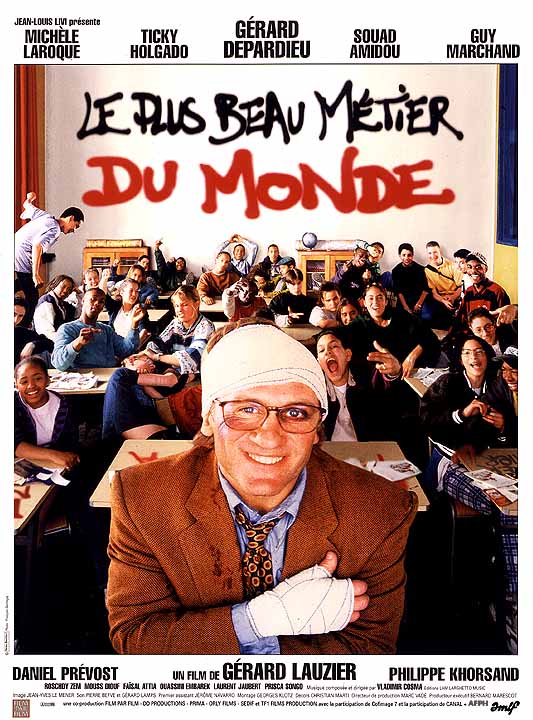 Tiens, David. Ça fait longtemps...Bonjour Isabelle. Tu vas bien?Oui et toi, David?Moi, ça va. Tu sais que je redouble la cinquième.Oui, je sais. Tu as quels profs?J'ai Trouillard en maths...et il est aussi notre prof principal.Oh la barbe...Moi, j'ai une nouvelle prof de sport, super sympa.Nous, on a toujours Le Bon en histoire-géo.Ça, c'est bien. Dis, David, tu vas travailler mieux cette année, non?Oui, bien sûr. Si j'ai douze en moyenne papa va m'offrir une mobylette.Formidable. Tu sors avec Lisette maintenant, David?Non, Lisette c'est une copine très sympa mais on n'est pas ensemble.Alors c'est qui ta petite amie?En fait, c'est toujours toi, Isabelle...Écoute, qu'est-ce que tu fais cet après-midi? On va au café?Mais David. Tes devoirs...Pense à tes notes. Tu n'as pas envie de redoubler encore une fois, non?Non, vraiment.En plus, il y a Mirka...Ah bon? Mirka? C'est ton nouveau petit ami?Tu es bête, David. Mirka c'est notre nouveau chien. Voilà, ça sonne. Peut-être à vendredi. On dîne chez moi? À sept heures?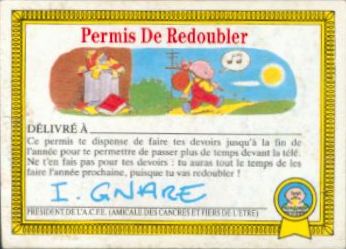 Oui, j'adore tes nouilles à la sauce tomate, Isabelle!chapitre 5 allez hop 5 suite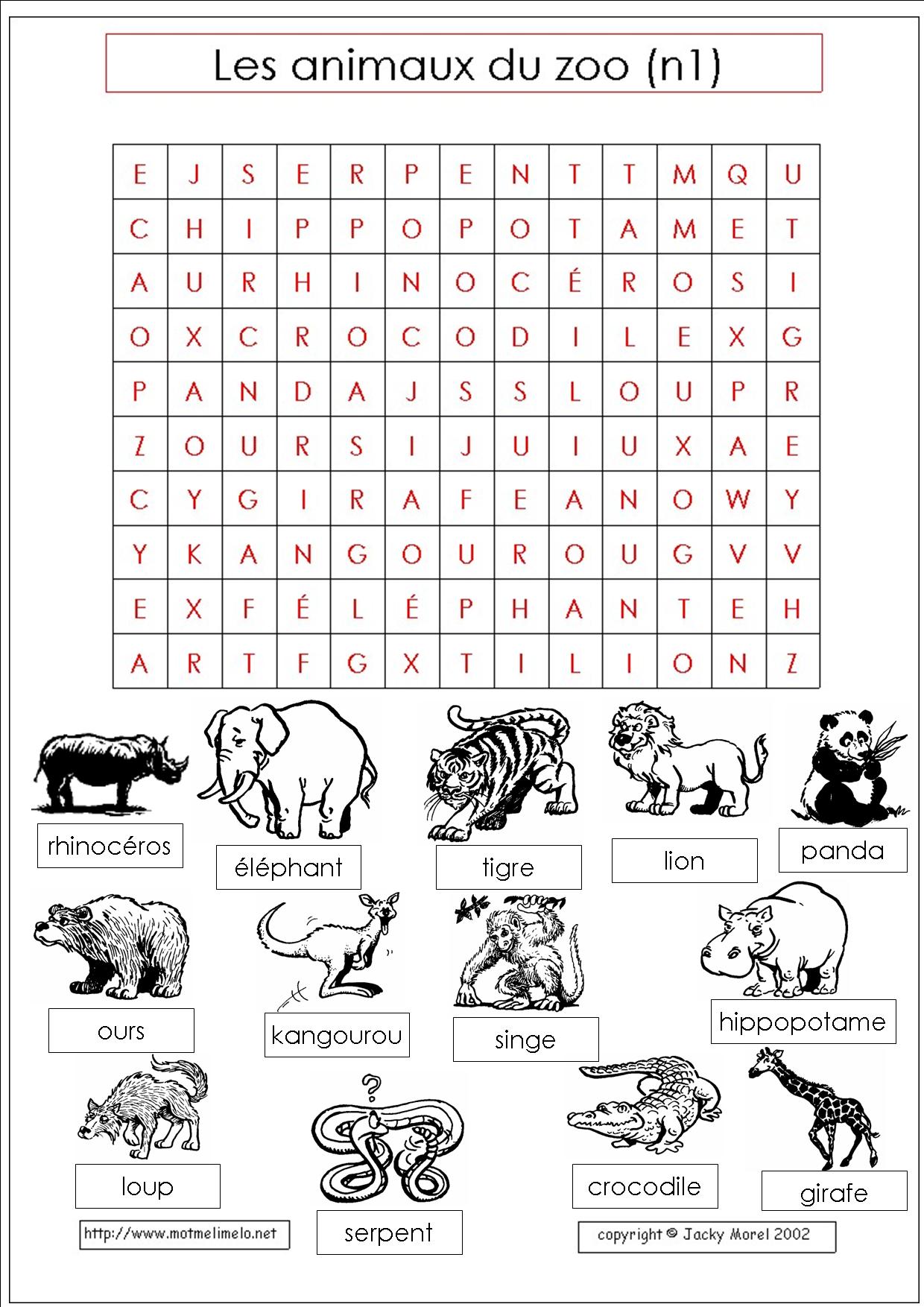 *en bra pappa*det är för kallt*han dricker 10 liter mjölk*den lilla elefanten lämnar inte sin mamma*de tycker om kött*det är inte mamman*min mamma är den bästa!*det finns elefanter*det är nästan alltidjag dricker 2liter kåla om dagenhan lämnar sina ägg*det är mycket kalltjag är ensamt barn (har inga syskon)äter du blad?han väntar på sin mammajag är den bästa!jag gillar köttjag gillar inte mjölkjag är nästan alltid tröttvår mamma heter Célinejag kan äta 20 hamburgaredet finns lejon i Sverigedet är inte alltid lättjag står upp i 3 dagardet är för varmt för att ätajag hittar inte elefanterna